Kokneses sporta centra atklāto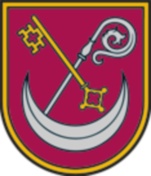 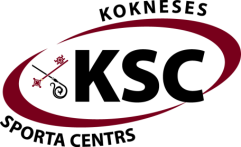 VIEGLATLĒTIKAS sacensību U10 un U12 grupu daudzcīņāNOLIKUMSMĒRĶI UN UZDEVUMIPopularizēt vieglatlētiku novada un Latvijas iedzīvotāju vidū.Veicināt Latvijas novadu sadarbību sporta jomā.Veicināt veselīgu dzīvesveiduIepazīstināt ar vieglatlētikas sacensībām bērnus, jauniešus un pieaugušos.Noskaidrot sacensību uzvarētājusSACENSĪBU VIETA UN LAIKSSacensības notiek Kokneses sporta centra stadionā 2020.gada 4.septembrī plkst. 14:00. DALĪBNIEKISacensībās var piedalīties jebkurš sportot gribētājs. Sacensības notiek divās vecuma grupās:U10 vecuma grupa (2011.dz.g. un jaunāki)U12 vecuma grupa (2009./2010.dz.g.)PIETEIKŠANĀS UN FINANSIĀLIE NOTEIKUMIDalībnieki var pieteikties sacensībām iepriekš LVS mājaslapā athletics.lv, sūtot e-pastu uz sportacentrs@koknese.lv vai zvanot uz 29360940 līdz 2.septembrim plkst. 17:00. Dalības maksa 3 EUR no dalībnieka. No dalības maksas atbrīvoti Kokneses novada sportisti.SACENSĪBU DISCIPLĪNAS UN UZVARĒTĀJU NOTEIKŠANASacensības norisināsies šādās disciplīnās:U-10 grupa: četrcīņa (60m, tāllēkšana, bumbiņas mešana, 400m)U-12 grupa: pieccīņa (60m, tāllēkšana, augstlēkšana, šķēpmešana (300g m./400g z.), 600m)Daudzcīņas sacensības norit pēc bērnu daudzcīņas noteikumiem. Par uzrādītajiem rezultātiem katrā disciplīnā tiek piešķirtas vietas. Uzvar dalībnieks, kam ir mazāka vietu summa. Vienāda vietu skaita gadījumā uzvar dalībnieks, kam vairāk pirmo vietu, tad otro vietu utt. Ja visi rādītāji ir vienādi, tad vietu dala.Tāllēkšanā un šķēpa mešanā 3 mēginājumi. Augstlēkšanā sākuma augstums 0.90m, pacēlums līdz 1.15 pa 5cm, pēc tam 1.18, 1.21, 1.24, 1.27 utt. APBALVOŠANASacensību uzvarētājus apbalvo ar medaļām un diplomiem. Apbalvo pirmās sešas vietas katrā disciplīnā (daudzcīņa) katrā vecuma grupā. Papildus individuālajiem startiem, notiks arī komandu cīņa, kur labākā komanda zēniem un labākā komanda meitenēm, rēķinot abu vecuma grupu startus, saņems pārsteiguma balvu no KSC. Komandu ieskaitē tiks ņemtas vērā sešas labākās ieskaites (vietas). 1.v. – 1punkts, 2.v – 2 punkti utt.SACENSĪBU VADĪBASacensības organizē Kokneses sporta centrs. Jebkuru jautājumu gadījumā lūdzu sazināties ar KSC – 29360940 (Dāvis Kalniņš) vai sportacentrs@koknese.lv.TIESNEŠISacensības tiesā organizatoru nozīmēti tiesneši, spēles protokolē organizatoru nozīmēti sekretāri.CITI NOTEIKUMISacensību organizatori un tiesneši garantē godīgu un precīzu sacensību izvešanas kārtību un to prasīs arī no sacensību dalībniekiem. Katrs dalībnieks atbild par savu atbilstību sacensību nolikumam. Dalībnieks ar savu parakstu pieteikumā apliecina veselības stāvokļa atbilstību izvēlētajai slodzei.PRIVĀTUMS Piesakoties sacensībām, jūs piekrītat, ka jūsu personas dati (vārds, uzvārds, vecums) un jūsu sniegums un rezultāti var tikt izmantoti sacensību atspoguļošanai, kā arī sacensības var tikt fotografētas un/vai filmētas un iegūtie foto/video materiāli var būt publiski pieejami sabiedrības informēšanai par sacensību norisi.COVID-19 IZPLATĪBAS IEROBEŽOŠANAS PASĀKUMI Sacensību organizatoriem, dalībniekiem, treneriem un citam atbalsta personālam ir jāievēro valstī spēkā esošie MK noteikumi nr. 360 "Epidemioloģiskās drošības pasākumi Covid-19 infekcijas izplatības ierobežošanai".